Střední škola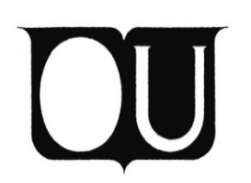 profesní přípravyHradec KrálovéŠkolní řádaPravidla pro hodnocení výsledků vzdělávání žáků 	V Hradci Králové, dne 28. 2. 2022Školní řád byl schválen Školskou radou dne 28. 2. 2022			Školní řádObecná ustanoveníŠkolní řád upravuje podmínky soužití ve Střední škole profesní přípravy, Hradec Králové ve smyslu § 30 zákona 561/2004 Sb., (školský zákon) v platném znění.Upravuje podrobnosti k výkonu práv a povinností žáků a jejich zákonných zástupců a podrobnosti o pravidlech vzájemných vztahů se zaměstnanci ve škole. Jeho součástí jsou podmínky provozu školy, podmínky zajištění a vnitřního režimu školy, podmínky zajištění bezpečnosti a ochrany zdraví žáků a jejich ochrany před sociálně patologickými jevy a před projevy diskriminace, nepřátelství nebo násilí. Školní řád dále stanoví podmínky zacházení se školním majetkem a pravidla pro hodnocení výsledků vzdělávání žáků.Školní řád je závazný pro všechny žáky školy, jejich zákonné zástupce a všechny zaměstnance školy.Střední škola profesní přípravy, Hradec Králové je zřízena podle zákona č. 250/2000Sb., a č. 129/2000 Sb., Královéhradeckým krajem v souladu se zákonem 561/2004 Sb., v aktuálním znění (školský zákon). Výuka probíhá podle školních vzdělávacích programů, vycházejících z rámcových vzdělávacích programů vydaných MŠMT pro obory vzdělávání kategorie „E“. Odborný výcvik je zajišťován školou v prostorách školy, odloučeném středisku praktického vyučování nebo na smluvních pracovištích praktického vyučování. Školní žákovský řád je vydáván pro dosažení cílů výchovně vzdělávací činnosti školy. Základní povinnosti každého žáka je, aby se řídil všemi ustanoveními tohoto řádu a výše uvedeného zákona a také ustanoveními souvisejících zákonů, vyhlášek a nařízení. Školní řád je vnímán jako dohoda mezi školou, žáky a jejich zákonnými zástupci.Práva a povinnosti žáků a jejich zákonných zástupců, práva a povinnosti pedagogických pracovníkůPráva žáků a zákonných zástupců dětí a nezletilých žáků§ 21 Školského zákona1. Žáci mají právo	2.1.1.	Na vzdělávání a školské služby podle platného Školského zákona.	2.1.2.	Na informace o průběhu a výsledcích svého vzdělávání.	2.1.3.	Volit a být voleni do školské rady, jsou-li zletilí.	2.1.4.	Zakládat v rámci školy samosprávné orgány žáků, volit a být do nich voleni, pracovat v nich a jejich prostřednictvím se obracet na ředitele školy nebo školskou radu s tím, že ředitel školy nebo školská rada jsou povinni se stanovisky a vyjádřeními těchto samosprávných orgánů zabývat a své stanovisko k nim odůvodnit.	2.1.5.	Vyjadřovat se ke všem rozhodnutím týkajícím se podstatných záležitostí jejich vzdělávání, přičemž jejich vyjádřením musí být věnována pozornost odpovídající jejich věku a stupni vývoje.	2.1.6.	Na informace a poradenskou pomoc školy nebo školského poradenského
zařízení v záležitostech týkajících se vzdělávání podle platného Školského zákona.		- Práva uvedená v bodě 2 s výjimkou bodů 2.1.1. a 2.1.4. mají také zákonní zástupci dětí a nezletilých žáků.		- Na informace v bodě 2.1.2. mají v případě zletilých žáků právo také jejich rodiče, popřípadě osoby, které vůči zletilým žákům plní vyživovací povinnost.2.1.7.	Žáci mají právo na svobodu myšlení, svědomí a náboženského vyznání, na svobodu sdružování a pokojného shromažďování v souladu s principy demokratické společnosti.2.1.8.	Žáci mají právo na ochranu svého života, osobnosti, soukromí a korespondence a důvěrné nakládání s jejich pedagogickou dokumentací2.1.9.	Žák má právo na ochranu před působením sociálně-patologických jevů a před projevy šikany.2.1.10. Žáci mohou svobodně, slušně a adekvátní formou vyjadřovat své názory ve všech záležitostech, které se jich týkají.Povinnosti žáků a zákonných zástupců dětí a nezletilých žáků§ 22 Školského zákona2. Žáci jsou povinni	2.2.1.	Řádně docházet do školy a řádně se vzdělávat. Povinnost řádně se vzdělávat platí i pro distanční formu vzdělávání.	2.2.2.	Dodržovat školní a vnitřní řád a předpisy a pokyny školy k ochraně zdraví a bezpečnosti, s nimiž byli seznámeni.	2.2.3.	Plnit pokyny pedagogických pracovníků školy vydané v souladu s právními předpisy.	2.2.4.	Žáci jsou povinni plnit pokyny pedagogických a ostatních pracovníků školy.            2.2.5.	Žáci jsou povinni chodit do školy čistě oblečeni a upraveni. Druh oblečení musí být přiměřený významu školy jako státní instituce. Žáci v budově školy nenosí pokrývky hlavy ani kapuce, mají k dispozici šatní skříňky pro přezutí a odložení svrchních oděvů. Do třídy odcházejí v čisté obuvi. Před hodinami tělesné výchovy jsou z hygienických důvodů povinni se převléknout do sportovního oděvu a obuvi.            2.2.6.  Při praktickém vyučování jsou žáci povinni dodržovat řád odborných učeben a dílen.            2.2.7.	Žáci jsou povinni převlékat se do určeného pracovního oděvu před zahájením praktického vyučování a vše mít v řádném a použitelném stavu. Nebude-li tomu tak, nemůže žák vykonávat odborný výcvik a jeho absence je neomluvená. Škola na základě vyhodnocení rizik (§ 132 odst. 1,2, a § 133 a zákona č. 65/1965 Sb., Zákoník práce, NV č. 495/2001 Sb., a NV č. 21/2003 Sb.) poskytuje žákům osobní ochranné pracovní prostředky 1x za dobu studia, což odpovídá jejich lhůtám užívání. Tyto prostředky budou žáci používat výhradně při vzdělávání. Po ztrátě funkčnosti (z jakéhokoliv důvodu) si žáci budou OOPP zajišťovat a hradit sami. V tomto případě vždy musí doložit, že tyto prostředky splňují předepsaný atest pro daný typ práce.            2.2.8.	Vyžaduje-li to bezpečnost práce a hygienické požadavky odkládají i ozdobné předměty (prstýnky, řetízky, náušnice, hodinky, …) do kabinetu učitele odborného výcviku, piercing si žák zajistí přelepením.            2.2.9.	Žáci jsou povinni chránit své zdraví i zdraví spolužáků dodržováním předpisů bezpečnosti práce a protipožárních předpisů. Dále jsou žáci povinni upozornit na jakékoliv porušování těchto předpisů a neprodleně informovat vyučující v případě, že by kterýkoli spolužák ve škole přechovával nebezpečné předměty a látky (nůž, zbraně, slzný plyn, omamné látky, apod.) Žák je povinen na vyzvání prokázat, že v šatní skříňce nebo ve školní brašně nepřechovává žádné ohrožující látky a předměty (omamné a psychotropní látky, zbraně, výbušniny apod.). Pokud žák není přítomen a vznikne důvodné podezření, že v šatní skříňce se ohrožující látka či předmět nachází, vyhrazuje si škola právo skříňku otevřít.          2.2.10.	V případě zranění jsou žáci povinni poskytnout poraněnému první pomoc a přivolat zdravotníka školy nebo jiného pedagoga.          2.2.11.	Žáci jsou povinni upozornit vyučující na jakékoliv chování svých spolužáků, které ohrožuje ostatní žáky, na projevy diskriminace, šikany a úmyslné fyzické útoky vůči ostatním  žákům a vůči zaměstnancům školy          2.2.12.	Žáci jsou povinni šetřit vybavení a zařízení školy a chránit je před poškozením, šetrně zacházet s učebnicemi, s učebními pomůckami, s nářadím a nástroji, přístroji, stroji a s veškerým zařízením. Hospodárně zacházet se surovinami a šetřit materiál k výuce převzatý. Zároveň jsou žáci povinni nahradit škole majetek, resp. suroviny a materiál, který jimi byl úmyslně či z jejich nedbalosti zničen nebo poškozen.           2.2.13.	Žáci jsou povinni dbát ve všech prostorách na čistotu a pořádek a třídit odpad.           2.2.14.	Žáci jsou povinni chránit před poškozením žákovskou knížku, která je jejich úředním dokladem, udržovat ji v čistotě, denně ji nosit na teoretické i praktické vyučování. Každý týden jsou žáci povinni předkládat žákovskou knížku ke kontrole a k podpisu rodičům nebo jejich zákonných zástupcům.           2.2.15.	Žák je povinen neprodleně hlásit třídnímu učiteli všechny změny týkající se jeho osoby (bydliště, pojišťovna, kontakt na zákonného zástupce apod.)           2.2.16.	Žáci jsou povinni při vyučování (teoretickém i praktickém) svým chováním a jednáním nenarušovat průběh výuky, vypnout své mobilní telefony i všechny ostatní elektronické nosiče a nemanipulovat s nimi. V celém prostoru školy je zakázáno hlasité pouštění hudby a pořizování jakékoliv audio, video nebo kombinované nahrávky bez předchozí domluvy s vyučujícím.3. Zletilí žáci jsou dále povinni	2.3.1.	Informovat školu o změně zdravotní způsobilosti, zdravotních obtížích nebo jiných závažných skutečnostech, které by mohly mít vliv na průběh vzdělávání.	2.3.2.	Dokládat důvody své nepřítomnosti ve vyučování v souladu s podmínkami stanovenými školním řádem (viz bod č. 6).	2.3.3.	Oznamovat škole údaje podle § 28 ods. 2 a 3 Školského zákona a další údaje, které jsou podstatné pro průběh a vzdělávání nebo bezpečnost žáka a změny v těchto údajích.4. Zákonní zástupci dětí a nezletilých žáků jsou povinni	2.4.1. 	Zajistit, aby dítě a žák docházel řádně do školy, zajistit účast dítěte a žáka  i při distanční formě vzdělávání.	2.4.2. Na vyzvání ředitele školy se osobně zúčastnit projednání závažných otázek
         	 	týkajících se vzdělávání dítěte nebo žáka.	2.4.3.	Informovat školu o změně zdravotní způsobilosti, zdravotních obtížích dítěte nebo žáka nebo jiných závažných skutečnostech, které by mohly mít vliv na průběh vzdělávání.	2.4.4.	Dokládat důvody nepřítomnosti dítěte a žáka ve vyučování v souladu s podmínkami stanovenými školním řádem (viz bod č. 6).	2.4.5.	Oznamovat škole údaje podle § 28 ods. 2 a 3 Školského zákona a další údaje, které jsou podstatné pro průběh a vzdělávání nebo bezpečnost dítěte a žáka a změny v těchto údajích.Práva pedagogických pracovníků§ 22a  Školského zákona5. Pedagogičtí pracovníci mají při výkonu své pedagogické činnosti právo	2.5.1.	Na zajištění podmínek potřebných pro výkon jejich pedagogické činnosti, zejména na ochranu před fyzickým násilím nebo psychickým nátlakem ze strany žáků nebo zákonných zástupců dětí a žáků a dalších osob, které jsou v přímém kontaktu s pedagogickým pracovníkem ve škole.	2.5.2.	Aby nebylo do jejich přímé pedagogické činnosti zasahováno v rozporu s právními předpisy.	2.5.3.	Na využívání metod, forem a prostředků dle vlastního uvážení v souladu se zásadami a cíli vzdělávání při přímé vyučovací, výchovné, speciálně pedagogické a pedagogicko psychologické činnosti.	2.5.4.	Volit a být voleni do školské rady.	2.5.5.	Na objektivní hodnocení své pedagogické činnosti.Povinnosti pedagogických pracovníků§ 22b Školského zákona6. Pedagogický pracovník je povinen	2.6.1.	Vykonávat pedagogickou činnost v souladu se zásadami a cíli vzdělávání.	2.6.2.	Chránit a respektovat práva dítěte nebo žáka.	2.6.3.	Chránit bezpečí a zdraví dítěte a žáka a předcházet všem formám rizikového chování ve školách.	2.6.4.	Svým přístupem k výchově a vzdělávání vytvářet pozitivní a bezpečné klima ve školním prostředí a podporovat jeho rozvoj.	2.6.5.	Zachovávat mlčenlivost a chránit před zneužitím osobní údaje, informace o zdravotním stavu dětí a žáků a výsledky poradenské pomoci školského poradenského zařízení a školního poradenského pracoviště, s nimiž přišel do styku.	2.6.6.	Poskytovat dítěti, žákovi nebo zákonnému zástupci nezletilého žáka informace spojené s výchovou a vzděláváním.Docházka žáků do školy3.1.		Základním právem, ale i povinností žáka je docházet do školy pravidelně a včas na teoretickou výuku i odborný výcvik a podle stanoveného rozvrhu hodin se zúčastňovat vyučování ve všech povinných i volitelných předmětech, předepsaných učebním plánem, i v nepovinných předmětech žákem zvolených. Začátky a konce vyučování jsou stanoveny rozvrhem hodin nebo rozpisem rozsahu odborného výcviku.3.2.	Žák přichází do školy tak, aby byl nejméně 5 minut před zahájením výuky v učebně.3.3.	Jestliže se žák výjimečně a z vážných důvodů nemohl řádně připravit na vyučování nebo vypracovat uložený úkol, musí se povinně omluvit na počátku učebního dne učiteli odborného výcviku nebo instruktorovi, učiteli na počátku vyučovací hodiny.3.4.	Žáci smějí opouštět budovu školy v průběhu teoretického vyučování jen se souhlasem třídního nebo vyučujícího učitele, v průběhu odborného výcviku se smějí vzdalovat z určeného pracoviště jen se souhlasem učitele odborného výcviku či instruktora.Chování žáků4.1.	Žáci školy plně odpovídají za své chování a jednání ve škole i mimo školu Dodržují pravidla společenského chování vůči sobě, k zaměstnancům školy, i ke všem pracovníkům na pracovištích praktického vyučování.4.2.	Pro zvýšení bezpečnosti osob a ochrany majetku jsou v budově školy instalovány bezpečnostní prvky – vstupní evidenční systém, monitorovací kamery a bezpečnostní alarm. Všechny osoby vstupující do budovy se ukázněně identifikují na vrátnici. Žáci a zaměstnanci pomocí biometrických prvků nebo nepřenosného čipu. Celý systém je schválen úřadem pro ochranu osobních údajů.4.3. 	Žákům se do školy zakazuje vnášet, prodávat, podávat, anebo zde užívat návykové látky anebo takové látky, které napodobují tvar, vzhled návykových látek anebo evokují jejich chuť.	Dle zákona č. 65/20017 Sb., o ochraně zdraví před škodlivými účinky návykových látek, je návyková látka charakterizovaná následovně: „ Návykovou látkou se rozumí alkohol, tabák, omamné a psychotropní látky a jiné látky s psychotropními účinky, jejich užívání může vést nebo se podílet na vzniku a rozvoji duševních poruch a poruch chování.“ Žákům se zakazuje vstupovat do školy pod vlivem těchto látek.4.4.	Žákům je rovněž zakázáno kouřit v prostorách a okolí školy a také při všech činnostech organizovaných školou. Zákaz se vztahuje i na používání elektronických cigaret a požívání nikotinových sáčků, které spadají do klasifikace jedů.4.5.	Je zakázáno snižovat důstojnost jiných žáků. Spolužáci se k sobě chovají přátelsky a ve svém okolí netolerují žádný projev šikanování a upozorní na každý jeho projev svého učitele, popřípadě využijí schránky důvěry umístěné v budově školy.4.6.	Není dovoleno otevírat okna a manipulovat se žaluziemi bez přítomnosti pedagogického pracovníka, vyklánět se, vyhazovat z nich jakékoliv předměty, ani hlasitě upoutávat pozornost okolí.4.7.	Rovněž není žákům povoleno sedat si na topná tělesa a jejich přívodní trubky a manipulovat s regulačními ventily.4.8.	Žákům není dovoleno jezdit bez povolení pedagogického pracovníka výtahem.4.9.	V průběhu přestávek žáci bezdůvodně neopouštějí svou třídu, chovají se ukázněně. Je zakázáno chodit do jiných tříd. Po zvonění k začátku hodiny sedí všichni žáci na svém místě, mají připravené věci k výuce, všechny židle ve třídě jsou na podlaze a je smazaná tabule. Dveře učebny jsou zavřené.4.10.	Při odchodu ze třídy (konec vyučování, oběd, tělesná výchova, výuka mimo učebnu) je smazaná tabule, zavřená okna a přítok vody, lavice jsou srovnané a bez odpadků (po poslední hodině jsou také zvednuté židle). Třída je uklizená. Učitel uzamkne učebnu.4.11.	Na hodiny tělesné výchovy si učitel odvede žáky ze třídy, kterou pak zamyká. K tělesné výchově se žáci přezouvají v šatně tělocvičny z domácí obuvi. Před cvičením venku se mohou přezout ve školní šatně. Do prostorů tělocvičny není žákům dovoleno vstoupit bez přítomnosti učitele.4.12.	Ve školním bufetu dbají žáci pokynů vedoucí bufetu a mají právo být obslouženi o přestávkách přednostně před návštěvníky školy.4.13.	Žáci mají možnost využívat služeb informačního centra školy (dále jen IC), (půjčování knih a učebnic, studium v prostorách knihovny, přístup na internet). Při využívání těchto služeb se řídí řádem IC a pokyny odpovědného pracovníka. Navštěvovat IC mohou žáci v otevírací době.4.14.	Do ředitelny, kanceláří a kabinetů vstupují žáci jen po vyzvání.4.15.	Úřední záležitosti si žáci vyřizují v sekretariátu školy.4.16.	Všichni žáci se dle pokynů podílejí na úpravě a údržbě společných prostorů školy, péči o květiny a zelené plochy v okolí školy.4.17.	Žákům se nedovoluje do školy bezdůvodně nosit větší množství peněz, cenné předměty a přístroje. V opodstatněných případech požádají o jejich uložení do odchodu z vyučování třídního učitele nebo učitele odborného výcviku. Při tělesné výchově si žák tyto předměty a cennosti ukládá u učitele tělesné výchovy. V těchto případech pak škola za odložené věci zodpovídá.4.18.	Při teoretickém vyučování žáci neodkládají do šatních skříněk, doklady, peněženky, mobilní telefony ani další cenné předměty, ani tyto předměty nenechávají v tašce ve třídě, ale nosí je při sobě a zodpovídají za ně sami.4.19.	Žák v průběhu vyučování nevyrušuje, vždy se o slovo přihlásí a vyčká následného vyzvání vyučujícím.4.20.	Žák při setkání zdraví jako první všechny pracovníky, v prostorách školy a na pracovištích odborného výcviku, pak všechny dospělé osoby.4.21.	Žák, který byl třídním učitelem určen jako služba, plní požadavky podle pokynu třídního učitele a ostatních vyučujících, nepřítomnost vyučujícího hlásí na studijním oddělení po uplynutí 10 minut od začátku vyučovací hodiny.4.22.	Ve všech závažných věcech se žáci nejdříve obracejí na svého třídního učitele, který rozhodne o dalším postupu a opatřeních.4.23.	Žáci jsou povinni zacházet s majetkem školy šetrně. Žák zodpovídá za škodu jím způsobenou a podílí se na úhradě majetku. Každé poškození ihned nahlásí třídnímu učiteli nebo učiteli odborného výcviku.4.24.	Žákům školy jsou v souladu se školským zákonem poskytovány učebnice, učební texty a učební pomůcky. Žáci jsou povinni řádně pečovat o takto propůjčený majetek školy, ochraňovat jej před ztrátou, poškozením a neúměrným opotřebením a vrátit jej v termínu stanoveným školou. V případě ztráty žák škodu uhradí.Zákaz činnosti a propagace politických stran a hnutí, zákaz reklamy§ 32 Školského zákona5.1.	Ve školách není povolena činnost politických stran a politických hnutí ani jejich propagace.5.2.	Ve školách se zakazuje reklama, která je v rozporu s cíli a obsahem vzdělávání, a reklama, nabízení k prodeji nebo prodej výrobků ohrožující zdraví, psychický nebo morální vývoj dětí a žáků nebo přímo ohrožující či poškozující životní prostředí a dále reklama a nabízení k prodeji nebo prodej potravin, které jsou v rozporu s výživovými požadavky na zdravou výživu žáků. Omlouvání nepřítomnosti6.1.	Nepřítomnost žáka při vyučování a při odborném výcviku omlouvají jen závažné důvody (nemoc, karanténa, mimořádná událost v rodině, dopravní důvody). Žák nebo zákonný zástupce informuje bez prodlení (nejdéle následující den) třídního učitele nebo učitele odborného výcviku o důvodu nepřítomnosti, telefonicky, popř. e-mailem.6.2.	Písemná omluvenka musí být doručena do školy nejdéle do 3 dnů od počátku nepřítomnosti, jinak není možné absenci omluvit, nedohodne-li se žák s třídním učitelem na jiném postupu. Škola může požadovat při dlouhodobé nebo často opakované absenci vyjádření lékaře.6.3.	Nemůže-li se žák zúčastnit výuky z důvodů jemu předem známých, požádá jeho zákonný zástupce (nebo zletilý žák sám) o uvolnění. 6.4.	O uvolnění žáka z teoretického vyučování na jednu či více hodin rozhodne po poradě s vyučujícími třídní učitel, o uvolnění žáka z učebního dne nebo jeho části při odborném výcviku rozhodne po poradě s učitelem odborného výcviku vedoucí učitel SPV nebo zástupce ředitele pro příslušný úsek, o uvolnění žáka na dva i více dnů rozhoduje na základě stanoviska třídního učitele ředitel školy.6.5.	Onemocní-li žák nebo některá z osob, s nimiž žák bydlí nebo je v trvalém kontaktu, přenosnou nemocí, oznámí to zákonný zástupce žáka ihned neprodleně řediteli školy.6.6.	Žák, který se v době vyučování cítí nemocen, navštíví lékaře po souhlasu učitele nebo učitele odborného výcviku v doprovodu dospělé osoby. Po ošetření se žák bez prodlení vrátí zpět do školy. Je-li žák uznán nemocným, oznámí tuto skutečnost třídnímu učiteli resp. učiteli odborného výcviku, ubytovaní též vychovateli.6.7.	Veškerá omluvená absence musí být zaznamenána v omluvném listě a podepsána též zákonným zástupcem žáka. Jakékoliv pozměňování záznamů je nepřípustné.Odměňování žákůŽáci jsou odměňování za produktivní činnost podle § 122 odst. 1 zákona č. 561/2004 Sb., v aktuálním znění a NV č. 567/2006 Sb., v platném znění a v souladu s vnitřní směrnicí školy číslo 3. Závěrečná ustanovení8.1.	Všichni žáci školy jsou povinni se seznámit s tímto řádem a řídit se jím. Poruší-li žáci některé z ustanovení tohoto řádu, bude jim po projednání s žákem, popřípadě zákonnými zástupci žáka a výchovným poradcem uděleno podle závažnosti přestupku některé z kázeňských opatření v souladu s § 31 zákona 561/2004Sb., (školský zákon v platném znění). Závažnější přestupky jsou předány k šetření Policii ČR. 8.2.	Školní řád je vyvěšen v budově školy a  zveřejněn na webových stránkách. Každý nový žák obdrží vlastní výtisk, který po prostudování, podepsání a podepsání zákonným zástupcem je uložen třídním učitelem do spisu žáka. V každé učebně je k dispozici jeden výtisk.8.3.	Žáci, připravující se na odloučených pracovištích praktického vyučování a ubytovaní v domově mládeže, se navíc řídí řády těchto zařízení.8.4.	Poslední verzi Školního řádu schválila Školská rada dne 28.2.2022Školní řád vydal PaedDr. Libor Mojžíš, ředitel školyPotvrzuje seznámením se školním řádem a jeho přílohami:Datum a podpis žáka:Datum a podpis zákonného zástupce:            Příloha: 1.	Pravidla pro hodnocení výsledků vzdělávání žáků a pokyn k organizaci                                	Komisionálních zkoušek 			Příloha Školního řádu č. 1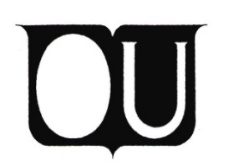 Pravidla pro hodnocení výsledků vzdělávání žáků apokyn k organizaci komisionálních zkoušekPravidla pro hodnocení výsledků vzdělávání žáků jsou zpracována v souladu s platnou legislativou: Školský zákon č. 561/2004 Sb., v platném znění o předškolním, základním, středním, vyšším odborném a jiném vzdělávání (školský zákon), vyhláška č. 13/2005 Sb., o středním vzdělávání a vzdělávání v konzervatoři, v platném znění, vyhláška č. 27/2016 Sb., o vzdělávání dětí, žáků a studentů se speciálními vzdělávacími potřebami a žáků mimořádně nadaných, ve znění pozdějších předpisů.Klasifikace je jednou z forem hodnocení žáka vyjádřená číselnou stupnicí. Ve výchovně vzdělávacím procesu se uskutečňuje klasifikace průběžná a celková.Žáci jsou klasifikováni v teoretickém vyučování průběžně a v jednotlivých předmětech musí mít dostatečný počet známek - nejméně 2 známky v každém hodnotícím období. U předmětů s více hodinovou dotací alespoň jednu známku v týdnu teoretického vyučování. V odborném výcviku jsou žáci hodnoceni nejméně jednou známkou každý týden. Žák nebude klasifikován z teoretických předmětů, nebude-li mít dostatečný počet známek. Nemá-li žák účast na odborném výcviku ve výši 2/3 odučených hodin, je neklasifikován nebo prokáže požadované dovednosti při komisionální zkoušce. Klasifikace je zapsána v žákovských knížkách a třídní učitelé dbají, aby rodiče (zákonní zástupci) byli s průběžným hodnocením seznamováni (podpis v žákovské knížce). Při výrazném zhoršení prospěchu nebo chování třídní učitel informuje zákonné zástupce žáka.Klasifikace na konci každého pololetí není aritmetickým průměrem průběžné klasifikace, ale zohledňuje váhu jednotlivých známek. Při hodnocení žáků se speciálními vzdělávacími potřebami se postupuje v souladu s podpůrnými opatřeními.Pro hodnocení a klasifikaci v teoretickém vyučování učitelé upřednostňují pro žáka přijatelnější formu prezentace vědomostí (ústní nebo písemnou).Tam, kde jednomu předmětu vyučuje více vyučujících, je výsledná známka společným hodnocením všech pedagogických pracovníků.Hodnocení výsledků vzdělávání distanční formou zohledňuje individuální podmínky žáka pro tuto formu vzdělávání. Jedná se zejména o materiální podmínky, technické vybavení, speciální vzdělávací potřeby, zdravotní stav, rodinné zázemí. Hlavními kritérii hodnocení distančního vzdělávání je zapojení žáka (aktivita, iniciativa), vypracovávání zadaných úkolů, míra chybovosti. Hodnocení formou klasifikace při distančním vzdělávání se provádí zpravidla ve čtvrtletních intervalech.Kázeňské problémy se neodrážejí v klasifikaci příslušného předmětu. Známka se nepoužívá jako trest. Známku doplňuje ústní hodnocení výkonu žáka, který je s hodnocením bezprostředně seznámen a identifikován, známku vyučující zároveň zapíše do žákovské knížky.  Do hodnocení se dle možností zapojují ostatní žáci i žák sám.Předmětové komise koordinují a sjednocují klasifikační měřítka vyučujících ve shodných předmětech a v paralelních třídách.Kritéria klasifikace v teoretických předmětechzvládání očekávaných výstupů v rámci individuálních možností žáka,dovednost vyhledávat a zpracovávat informace,schopnost spolupracovat ve dvojici a ve skupině,míra samostatnosti při řešení zadaných úkolů,umění naslouchat a klást otázky k danému tématu,srozumitelnost písemného projevu,objektivnost sebehodnocení a hodnocení druhých.Pravidla pro hodnocení klasifikační stupnicíKlasifikace vychází z průběžného hodnocení žáků v celém časovém období na základě dostatečného množství podkladů.Prospěch žáků v jednotlivých vyučovacích předmětech je klasifikován stupni:Pokud je žákovi na základě odborného vyšetření doporučeno slovní hodnocení, je hodnocen takto:	výborný 		– 	bezpečně ovládá	chvalitebný 		– 	ovládá	dobrý 			– 	v podstatě ovládá	dostatečný 		– 	ovládá se značnými nedostatky	nedostatečný 	– 	neovládáVýsledky vzdělávání žáka v jednotlivých povinných i nepovinných předmětech jsou v případě použití slovního hodnocení popsány tak, aby byla zřejmá dosažená úroveň vzdělání žáka ve vztahu ke stanoveným cílům vzdělávání a k jeho osobnostním předpokladům.Pokud je pro žáka přijatelnější hodnocení známkou, zohlední se doporučení školského poradenského zařízení v mírnější klasifikaci.Žák může být vzděláván podle individuálního vzdělávacího plánu na základě doporučení poradenského zařízení. O vzdělávání žáka podle individuálního vzdělávacího plánu rozhoduje ředitel školy v souladu s §18, zákona 561/2004 Sb. (školský zákon) v platném znění. Pokud jsou žákovi ředitelem školy na základě jeho žádosti uznány některé ucelené části předchozího vzdělávání, uvádí se na vysvědčení místo klasifikace „uznáno“. Neúčastní-li se žák ze zdravotních důvodů výuky tělesné výuky, je na vysvědčení uvedeno „uvolněn“. Nemůže-li být žák v příslušném klasifikačním období klasifikován, uvádí se slovo „nehodnocen“.   Hodnocení v případě zavedení distanční výukyTato pravidla se užijí pouze v případě, nastane-li u jednoho, více či všech žáků školy karanténní opatření nebo dojde k uzavření školy.instrukce k distanční výuce a úkoly se žákům zadávají výhradně přes maily, které byly vytvořené v rámci předmětu ICT. Tyto maily jsou uložené na výměně dat SŠPPHK,hlavní platformou pro dálkovou výuku je portál Bakalář přístupný žákům a zákonným zástupcům žáků,žáci mají povinnost se distanční výuky účastnit. Při nedodržení stanoveného termínu odevzdání podkladů hodnocení jsou z něho hodnoceni nedostatečně.,podklady pro hodnocení je možné získávat i ústním zkoušením prostřednictvím videokonference, má-li k tomu žák potřebné vybavení.,žáky, kteří nemají k dispozici potřebné vybavení k výuce a hodnocení skrze online platformy, hodnotí pedagog na základě podkladů odevzdaných jiným způsobem, absenci okamžité zpětné vazby v hodinách nahrazují pedagogové zvýšenou měrou formativního hodnocení, které žákům poskytují.Hodnocení žáků s odlišným mateřským jazykem (OMJ)žák se hodnotí podle doporučení SPC nebo PPP, pokud žák nemá doporučení, zařadí ho škola do 1 stupně PO a vytvoří PLPP a na jeho základě žáka hodnotí,na základě PLPP je postupně integrován a jsou stanovené výstupy pro hodnocení žáka,u těchto žáků hodnotíme zejména jeho individuální pokroky a nesrovnáváme jej s ostatními žáky, často používáme formativní hodnocení.Pravidla pro sebehodnocení žákůsebehodnocení je důležitou součástí hodnocení žáků, posiluje sebeúctu a sebevědomí žáků, je zařazováno do procesu vzdělávání průběžně všemi vyučujícími, způsobem přiměřeným věku žáků,chyba je přirozená součást procesu učení. Pedagogičtí pracovníci se o chybě se žáky baví, žáci mohou některé práce sami opravovat, hodnocení žákova výkonu nelze provést jen klasifikací, musí být doprovázeno i rozborem a formativním hodnocením,při sebehodnocení se žák snaží vyjádřit: - co se mu daří, - co mu ještě nejde , - jaké má mezery, - jak bude dál pokračovat…pedagogové vedou žáka, aby komentoval své výkony a výsledky učení,sebehodnocení žáka nemá nahradit klasické hodnocení, ale má pouze doplňovat a rozšiřovat evaluační procesy a více aktivovat žáka, známky nejsou jediným zdrojem motivace.Kritéria klasifikace v odborném výcvikuzvládání očekávaných výstupů v rámci individuálních možností žáka,využívání získaných teoretických poznatků v praxi,znalost pracovních postupů,kvalita a pečlivost provedení,míra samostatnosti při plnění pracovního úkolu,organizace práce a schopnost spolupracovat s ostatními,dodržování hygienických požadavků, předpisů BOZP a PO, udržování pořádku,objektivní sebehodnocení a hodnocení druhých.Pravidla pro hodnocení klasifikační stupnicíKlasifikace vychází z průběžného hodnocení žáků v celém časovém období na základě dostatečného množství podkladů. V prvním ročníku je kladen důraz na získávání dovedností, ve druhém na kvalitu provedení práce a ve třetím na pracovní tempo. Prospěch žáků v jednotlivých vyučovacích předmětech je klasifikován stupni:Kritéria pro hodnocení chovánídodržování základních pravidel společenského chování,dodržování školního řádu (řádná docházka do školy, omlouvání nepřítomnosti atd.),správný postoj ke xenofobii, rasismu, šikaně a násilí,nezneužívání návykových látek a jiných patologických závislostí,ekologické chování a ochrana majetku školy.Návrh na sníženou známku z chování se vždy projednává na pedagogické radě.Pravidla pro hodnocení klasifikační stupnicíChování žáků je klasifikováno stupnicí:Výchovná opatřeníPodle § 31 Školského zákona(1) Ředitel školy může na základě vlastního rozhodnutí nebo podnětu jiné osoby nebo návrhu pedagogické rady žákovi udělit pochvalu nebo jiné ocenění za mimořádný projev lidskosti, občanské nebo školní iniciativy, záslužný nebo statečný čin nebo za dlouhodobou úspěšnou práci.Třídní učitel může na základě vlastního rozhodnutí nebo na základě podnětu ostatních vyučujících žákovi po projednání s ředitelem školy udělit pochvalu nebo jiné ocenění za výrazný projev školní iniciativy nebo za déletrvající úspěšnou práci.Při porušení povinností stanovených školním řádem ukládá ředitel školy nebo třídní učitel podle závažnosti tohoto porušení žákovi kázeňská opatření:	napomenutí třídního učitele,důtku třídního učitele,důtku ředitele školy,podmíněné vyloučení,vyloučení.Tato výchovná opatření se ukládají průběžně během školního roku, při pololetní klasifikaci se uvedené okolnosti projeví také ve známce z chování. Neomluvená absence se obvykle řeší následujícím způsobem:		(2) Ředitel  školy může v případě závažného zaviněného porušení povinností stanovených Školským zákonem nebo školním či vnitřním řádem rozhodnout o podmínečném vyloučení nebo o vyloučení žáka ze školy. V rozhodnutí o podmínečném vyloučení stanoví ředitel školy zkušební lhůtu, a to nejdéle na dobu jednoho roku. Dopustí-li se žák v průběhu zkušební lhůty dalšího zaviněného porušení povinností stanovených Školským zákonem nebo školním či vnitřním řádem, může ředitel školy rozhodnout o jeho vyloučení. V podmíněném vyloučení a vyloučení žáka se postupuje podle zákona č. 500/2007 Sb., (Správní řád).(3) Zvláště hrubé opakované slovní a úmyslné fyzické útoky žáka vůči zaměstnancům školy nebo vůči ostatním žáků se považují za zvláště závažné zaviněné porušení povinností stanovených Školským zákonem. (4) O podmínečném vyloučení a vyloučení žáka rozhodne ředitel školy do dvou měsíců ode dne, kdy se o provinění žáka dozvěděl, nejpozději však do jednoho roku ode dne, kdy se žák provinění dopustil, s výjimkou případu, kdy provinění je klasifikováno jako trestní čin podle zvláštního právního předpisu. O svém rozhodnutí informuje ředitel pedagogickou radu. Žák přestává být žákem školy dnem následujícím po dni nabytí právní moci rozhodnutí o vyloučení.(5) Dopustí-li se žák jednání podle odstavce 3, oznámí ředitel školy tuto skutečnost orgánu sociálně-právní ochrany dětí, jde-li o nezletilého, a státnímu zastupitelství do následujícího pracovního dne poté, co se o tom dozvěděl.O výchovných opatřeních a veškerých jednání s rodiči nebo zákonnými zástupci je veden záznam v pedagogické dokumentaci. U všech jednání je přítomen žák.Pochvaly a jiná ocenění se projednávají na pedagogické radě, zaznamenávají se do katalogového listu a oznamují se zákonným zástupcům.Celkový prospěchCelkový prospěch žáka na konci 1. a 2. klasifikačního období se hodnotí:prospěl s vyznamenáním – není-li klasifikace nebo slovní hodnocení po převodu do klasifikace v žádném povinném předmětu horší než stupeň 2 – chvalitebný a průměrný prospěch z povinných předmětů není horší než 1,50 a jeho chování je velmi dobré,prospěl –  není-li klasifikace nebo slovní hodnocení po převodu do klasifikace v některém povinném předmětu vyjádřena stupněm 5 - nedostatečný,neprospěl – je-li klasifikace nebo slovní hodnocení po převodu do klasifikace v některém předmětu vyjádřena stupněm 5 – nedostatečný (s výjimkou předmětu tělesná výchova).Na konci klasifikačního období zapíší vyučující výsledky klasifikace do evidence programu Bakalář a třídní učitel zajistí tisk a vydání výpisu resp. vysvědčení žákovi.Klasifikace a hodnocení závěrečné zkouškyKlasifikace a hodnocení závěrečné zkoušky se řídí vyhláškou MŠMT ČR č.  47/2005 Sb. v platném znění o ukončení vzdělávání ve středních školách závěrečnou zkouškou a o ukončení vzdělávání v konzervatoři absolutoriem, v platném znění. Uvolňování z tělesné výchovyZ tělesné výchovy může být žák uvolněn buď po celý rok, nebo jeho část. O uvolnění z TV rozhoduje ředitel školy na základě vyjádření lékaře. Pokud je žák z tělesné výchovy uvolněn částečně, účastní se vyučovacích hodin s vyloučením těch činností, které určil lékař, popř. je zaměstnáván pomocnými pracemi. Povolil-li ředitel školy zařadit mezi nepovinné nebo výběrové předměty i zdravotní tělesnou výchovu, účastní se žák, po souhlasu lékaře, těchto hodin.                            Je-li žák uvolněn z TV úplně, vyučování se neúčastní. Do katalogového listu žáka zapíše třídní učitel: ,,Uvolněn rozhodnutím ředitele školy ze dne ….číslo jednací.Komisionální zkouškaOrganizace a průběh se řídí vyhláškou č. 13/2005 Sb., o středním vzdělávání a vzdělávání v konzervatoři, v platném znění.Komisionální zkoušku koná žák v těchto případech:koná-li opravné zkoušky (§ 69 odst. 7 zákona č. 561/2004 Sb.),neprospěl-li na konci druhého pololetí nejvýše ze dvou povinných předmětů. Opravnou zkoušku koná nejpozději do zahájení nového školního roku v termínu stanoveném ředitelem školy.požádá-li zletilý žák nebo jeho zákonný zástupce o jeho komisionální přezkoušení z důvodu pochybností o správnosti hodnocení. (§69 odst. 9 zákona 561/2004 Sb.),ředitel školy nařídí komisionální přezkoušení žáka, jestliže zjistí, že vyučující porušil pravidla hodnocení. Termín komisionálního přezkoušení stanoví ředitel školy bez zbytečného odkladu.Komise pro komisionální zkoušky je nejméně tříčlenná. Jejím předsedou je ředitel školy nebo jím pověřený učitel, zkoušející učitel vyučující žáka danému předmětu a přísedící, který má odbornou kvalifikaci pro výuku téhož nebo příbuzného předmětu. Členy komise jmenuje ředitel školy. Výsledek zkoušky vyhlásí předseda veřejně v den konání zkoušky. O výsledku komisionální zkoušky se pořizuje zápis. Kritéria hodnocení:Žák vyplní jednotný kriteriální test, kde musí prokázat minimálně 50% úspěšnost, aby v následné ústní nebo praktické zkoušce byl hodnocen v souladu s klasifikačním řádem.Komisionální zkoušku může žák konat v jednom dni nejvýše jednu. Třídní učitel zajistí tisk vysvědčení a jeho předání. Doklasifikační zkoušky  Nelze-li žáka hodnotit na konci prvního pololetí, určí ředitel pro jeho hodnocení náhradní termín, a to tak, aby hodnocení bylo provedeno nejpozději do dvou měsíců po skončení prvního pololetí, nejdéle do konce klasifikace 2 pololetí školního roku. Komise je dvoučlenná – vyučující a přísedící. Není-li možné žáka hodnotit ani v náhradním termínu, žák se za první pololetí nehodnotí.Nelze-li žáka hodnotit na konci druhého pololetí, určí ředitel školy pro jeho hodnocení náhradní termín, a to poslední týden v srpnu. Nemohl-li žák z vážných důvodů zkoušku konat, určí ředitel školy náhradní termín, a to tak, aby hodnocení za druhé pololetí bylo provedeno nejpozději do konce září následujícího školního roku. Do doby hodnocení navštěvuje žák nejbližší vyšší ročník. Není-li žák hodnocen ani v tomto termínu, neprospěl. Žák, který nevykoná zkoušku úspěšně nebo se k jejímu konání nedostaví, neprospěl.	  V případě neprospěchu mohou v opodstatněných případech zákonní zástupci nebo zletilý žák požádat ředitele školy o opakování ročníku.Při doklasifikační zkoušce z odborného výcviku tvoří komisi vedoucí učitel odborného výcviku (popř. zástupce ředitele pro odborný výcvik) a učitel odborného výcviku. V ostatních případech tvoří komisi vyučující a přísedící učitel v opodstatněných případech člen vedení školy.Pokyny k organizaci komisionálních zkoušek Komisionální zkoušky se konají podle §6, vyhlášky MŠMT č.13/2005 Sb., o středním vzdělávání a vzdělávání v konzervatoři v platném znění. Za organizaci a správný průběh odpovídají pracovníci v tomto rozsahu:třídní učitelé zodpovídají za správné zadání a kontrolu výsledků klasifikace v centrální počítačové evidenci, za písemné pozvání žáků ke komisionálním zkouškám s určením místa, času a potřebných pomůcek (nevyjímaje opravné zkoušky z odborného výcviku), za vyplnění protokolu, který obdrží zkušební komise, za provedení ukončovacích úkonů vyplývajících z výsledků zkoušek,matrikářka zajistí vytištění seznamu žáků, kteří mají konat komisionální zkoušky a vytištění výpisu z vysvědčení a dotisk vysvědčení, statutární zástupkyně ředitele připraví návrh na jmenování předsedů a členů zkušebních komisí a časový rozpis žáků tak, aby žák konal v jednom dnu pouze jednu zkoušku, zveřejnění organizačních pokynů, založení protokolů,ředitel školy jmenuje zkušební komise a schválí harmonogram konání komisionálních zkoušek,předsedové komisí odpovídají za organizaci a řádný průběh včetně přípravy prostorů ke zkoušení, doplnění a předání protokolů statutární zástupkyni ředitele. V případě doklasifikační zkoušky vykonává tyto úkoly zkoušející. Výsledek zkoušky vyhlásí předseda veřejně v den konání zkoušky.Doklasifikační zkoušky se řídí obdobným režimem.výbornýpokud žák osvojené poznatky aplikuje správně, ústní a písemný projev je obsahově správný a srozumitelný, samostatně plní úkoly, umí vyhledávat a zpracovávat informace, aktivně pracuje ve dvojici i ve skupině, umí klást přesné dotazy a aktivně se podílet na diskusi, je schopen objektivního sebehodnocení i hodnocení druhých.chvalitebnýjestliže žák ovládá osvojené poznatky s menšími nepřesnostmi, jeho vyjadřování a písemný projev má drobné nedostatky ve správnosti a přesnosti obsahu, úkoly plní s mírnou dopomocí učitele, umí vyhledávat některé informace a částečně je zpracovat, do práce ve skupině se zapojuje, formuluje otázky a zapojuje se do diskuze, dovede ohodnotit sebe i druhé.dobrýmá-li žák v přesnosti a úplnosti požadovaných poznatků nedostatky, vědomosti dokáže uplatnit za pomoci učitele, při samostatné práci se dopouští chyb, schopnost vyhledávat a zpracovávat informace je jen částečně rozvinuta, písemný projev je méně srozumitelný, ústní vyjadřování nepřesné, při práci ve dvojici nebo skupině je spíše pasivní, hodnocení sebe a druhých není vždy zcela objektivní.dostatečnýjestliže žák prokazuje velké nedostatky v osvojovaných poznatcích a vztahy mezi nimi chápe jen okrajově, své částečné vědomosti dokáže uplatnit jen s dopomocí učitele, je schopen pracovat jen pod trvalým vedením učitele, jen obtížně a nahodile vyhledává informace, jeho písemný projev je obtížně srozumitelný, nepřesný a neúplný, často nechápe význam mluveného a psaného sdělení, své myšlenky a názory obtížně formuluje, do práce ve skupině se nezapojuje, obtížně porovnává a vyhodnocuje výsledky své práce.nedostatečnýžák nemá osvojené základní poznatky, není schopen pracovat ani s trvalou dopomocí učitele, neumí vyhledávat informace a pracovat s nimi, jeho písemný projev je nesrozumitelný, verbálně své myšlenky obtížně formuluje, do práce ve skupině se nezapojuje nebo práci skupiny narušuje, jeho sebereflexe je neobjektivní.výbornýpokud žák pohotově, samostatně a tvořivě využívá získané teoretické poznatky v praktické činnosti, práci vykonává samostatně, dovede spolupracovat s ostatními, uplatňuje získané dovednosti a návyky, bezpečně ovládá postupy a způsoby práce, dopouští se jen drobných chyb, organizuje si vlastní práci účelně, uvědoměle dodržuje hygienické požadavky a předpisy o bezpečnosti a ochraně zdraví při práci, je schopen objektivního sebehodnocení i hodnocení druhých.chvalitebnýjestliže žák samostatně, ale méně tvořivě a s menší jistotou využívá získaných teoretických poznatků v praktické činnosti, práci vykonává samostatně, v postupech a způsobech práce se nevyskytují podstatné chyby, udržuje pracoviště v pořádku, uvědoměle dodržuje hygienické a pracovně bezpečnostní předpisy, dovede ohodnotit práci svou i druhého.dobrýuplatňuje-li žák získané teoretické poznatky v praktické činnosti za pomoci učitele praktického výcviku, dopouští se chyb a při pracovních postupech potřebuje občasnou dopomoc, výsledky práce mají nedostatky, vlastní práci organizuje méně účelně, udržuje pracoviště v pořádku, dodržuje předpisy, hodnocení své práce a práce druhých není vždy zcela objektivní.dostatečnýžák prokazuje, že získané teoretické poznatky dovede využít při praktické činnosti jen za soustavné pomoci učitele odborného výcviku, v praktických činnostech, dovednostech a návycích se dopouští větších chyb, při volbě postupů a způsobů práce potřebuje soustavnou pomoc, ve výsledcích práce má závažné nedostatky, práci si sám nedovede zorganizovat, obtížně spolupracuje s jinými, méně dbá na pořádek na pracovišti a na dodržování bezpečnosti a ochrany zdraví při práci, obtížně porovnává a vyhodnocuje výsledky své práce.nedostatečnýnedokáže ani s pomocí učitele odborného výcviku uplatňovat teoretickou průpravu při praktické činnosti, v dovednostech a návycích má zásadní nedostatky, jeho práce zůstává nedokončená, často odmítá i výpomoc ostatním, neudržuje pracoviště v čistotě a v pořádku, nedbá předpisů BOZP, jeho sebereflexe bývá neobjektivní.velmi dobréžák má slušné a zdvořilé chování a vystupování, dodržuje školní řád, řádně dochází na vyučování se všemi pomůckami a čistém pracovním oděvu, svou nepřítomnost včas omlouvá, je kritický ke všem projevům xenofobie, rasismu a násilí, aktivně proti těmto projevům vystupuje, nemá žádné patologické návyky, k majetku školy se chová šetrně, projevuje ekologické smýšlení.uspokojivév chování žáka se projevují drobné nedostatky v obecných pravidlech společenského chování, jeho částečný nezájem o vzdělávání se promítá do drobných přestupků proti školnímu řádu, ne vždy a včas a dostatečně důvodně omlouvá svou absenci na vyučování, lze zaznamenat i částečnou toleranci k projevům xenofobie, rasismu a násilí, ojediněle požívá návykové látky, úcta k majetku školy a ekologické smýšlení se u něho neprojevuje.neuspokojivév chování žáka se projevují závažné nedostatky, demonstruje nezájem o vzdělávání, který se promítá do nerespektování školního řádu, má rozsáhlou absenci ve velké míře i neomluvenou, vykazuje xenofobii, rasistické a násilnické projevy chování, prokazatelně požívá návykové látky, poškozuje majetek školy.17hod- důtka třídního učitele820hod- důtka ředitele školy2130hod- 2. stupeň z chování3160hod- 3. stupeň z chování61a více souvisle neomluvených hodina více souvisle neomluvených hodina více souvisle neomluvených hodina více souvisle neomluvených hodin- podmíněné vyloučení